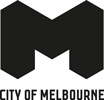 City of MelbourneCensus of Land Use and Employment (CLUE)City of Melbourne’s evolution over 20 yearsCITY OF MELBOURNE’s evolution over 20 yearsOver the past 20 years, the City of Melbourne has continued to grow as the stat0e's most important employment location. Additionally over that time the city has grown as a place to live, study and play What is CLUE?The Census of Land Use and Employment (CLUE) provides a portrait of the changing nature of life in our city.For more information and other reports visit melbourne.vic.gov.au/clueA place to liveTotal dwellings 2002 31,0002022 108,000Up by 248%Student apartments2002 2,1002022 7,600Up by 262%Residential apartments 2002 22,0002022 90,000Up by 309%Houses/townhouses2002 6,8002022 10,000Up by 48%StudyStudent accommodation beds 2002 3,0002022 12,000Up by 300% Education and research space (m2)2002 1.11 million2022 1.46 millionUp by 32%WorkJobs 2002 320,0002022 481,000Up by 50%Businesses includes small, medium, large and unmanned businesses2002 12,0002022 14,000Up by 17%Small businesses 2002 9,6002022 9,900Up by 3%Medium and large businesses2002 2,0002022 3,000Up by 50%Jobs in top employing sectorsPublic admin and safety2002 30,0002022 54,000Business services2002 48,0002022 84,000Finance and insurance2002 45,0002022 67,000Jobs in priority sectors for trade and investmentBiotech2002 23,0002022 40,000ICT2002 28,0002022 35,000Advanced manufacturing2002 7,2002022 6,500PlayCafes and restaurants 2002 1,2002022 2,100Up by 75% since 2002Parks and reserves (m2)2002 4.56 million2022 5.01 millionUp by 10% since 2002Occupied retail space (m2) 2002 669,0002022 695,000Up by 4% since 2002Indoor and outdoor entertainment space (m2)2002 2.22 million2022 2.60 millionUp by 17% since 2002Jobs by locationMelbourne CBD 228,000 jobs, up by 30% since 2002Docklands 74,000 jobs, up by 974% since 2002Southbank 45,000 jobs, up by 42% since 2002Parkville 35,000 jobs, up by 83% since 2002Melbourne (remainder) 22,000 jobsEast Melbourne 21,000 jobsCarlton 15,000 jobsPort Melbourne 13,000 jobsNorth Melbourne 8900 jobsKensington 7400 jobsWest Melbourne (residential) 4600 jobsWest Melbourne (industrial) 4600 jobsSouth Yarra 1000 jobs